Al consiglio della classe_______ sez.________Indirizzo ______________________________DICHIARAZIONE CREDITO FORMATIVO A.S 2019/20Il/La sottoscritto/a _____________________________________________________________ studente/ssa della classe ________  sezione_________   indirizzo di studi: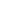 		PROFESSIONALE	               	TECNICO		       LICEO CHIEDEche gli/le vengano riconosciuti in sede di scrutinio finale i seguenti crediti relativi all’anno scolastico 2019/20:Ai fini di quanto sopra allega n°………... certificati in originale rilasciati dagli Enti promotoriMarsciano, ____/____/_______				               	          In fede								_______________________________N. B. il presente modello, unitamente ai certificati allegati, deve essere inviato alla Segreteria della scuola – Ufficio Didattica pgis00300e@istruzione.it  tassativamente entro il 15/05/2020La mail dovrà contenere il seguente Oggetto: DICHIARAZIONE CREDITI FORMATIVICREDITO FORMATIVO (attività' formative svolte al di fuori della scuola)CREDITO FORMATIVO (attività' formative svolte al di fuori della scuola)CREDITO FORMATIVO (attività' formative svolte al di fuori della scuola)Tipo di attivitàPeriodo di effettuazioneEnte promotore e certificatore